Contractor Training 2018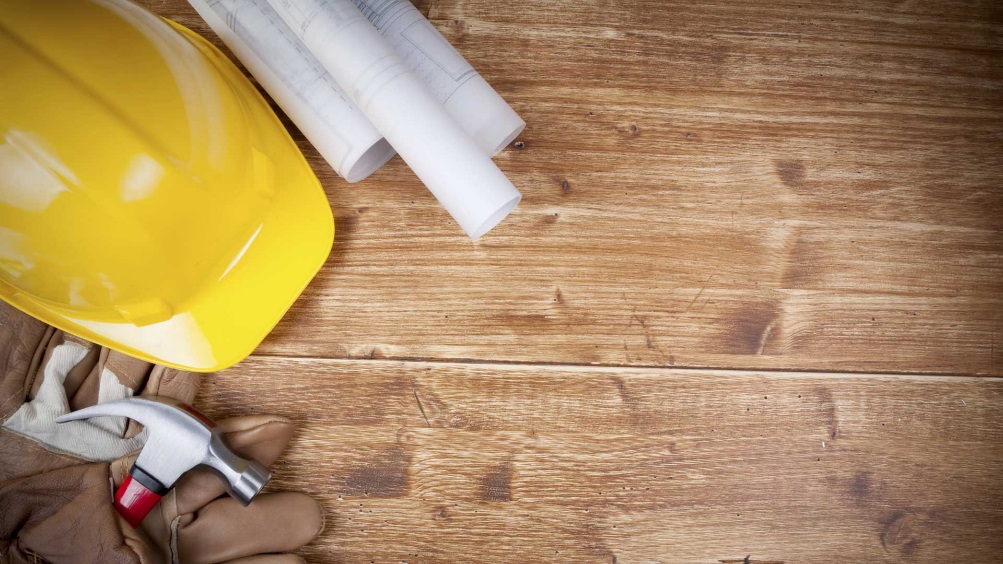 Residential RoundtableEnergy Code – Residential Building Code – Mechanical CodeWe’re going to try something different.  We’re bringing in three experts from the State Construction Codes and Licensing Division to facilitate an interactive Roundtable discussion.  We want to discuss the topics that you guys want to learn more about.  Submit your topics/questions now or bring them to the training.  We’ll also go over our new e-permitting/e-inspection process at this time. DATE:		Wednesday, January 24th, 2018LOCATION:	Broadway Ballroom in AlexandriaTIME:		8:00 – 4:30; Registration Begins at 7:15FEE:	$65 - Includes All Materials, Continental Breakfast, Buffet Lunch and Afternoon SnackPlease register by December 15, 2017.  Seating will be limited to 125.         Registration can be dropped off or mailed to City Hall, located at 704 Broadway in Alexandria.This 7-hour program is pending approval by the State of Minnesota Department of Labor and Industry (DLI) for Residential Building Contractor and Building Official continuing education. BUILDING CONTRACTOR TRAINING REGISTRATIONFEE - $65Do you have a specific topic or question that you would like to have discussed at the training? Please note: __________________________________________________________________ _____________________________________________________________________________BUILDING CONTRACTOR TRAINING REGISTRATIONFEE - $65Do you have a specific topic or question that you would like to have discussed at the training?  Please note:  ________________________________________________________________ ___________________________________________________________________________NAME:LICENSE NUMBER:                                                        LAST 4-DIGITS OF SS #:  BUSINESS NAME:  MAILING ADDRESS:  EMAIL:                                                                                                            CELL:  DATE    Wednesday, January 25thDate $65 Fee  Paid                                               REGISTRATION  DEADLINE – December 15thNAME:LICENSE NUMBER:                                                   LAST 4-DIGITS OF SS #:  BUSINESS NAME:  MAILING ADDRESS:  EMAIL:                                                                                                            CELL:  DATE   Wednesday, January 25thDate $65 Fee Paid                                               REGISTRATION DEADLINE – DECEMBER 15TH  